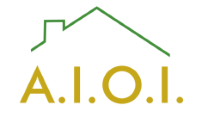 BAREME D’HONORAIRES DE L’AGENCE2021« Conforme à l’arrêté du 10 Janvier 2017 pris en application de l’article L.112-1 du code de la consommation »TOUS LES MONTANTS SONT REPUTES ÊTRE EN TTCHONORAIRES EN TRANSACTIONVENTEDe 1 € à 50 000 € …………………………………………………………..forfait :      5 000 €De 50 001 € à 200 000 € ………………………………………………..forfait :    10 000 €De 200 001 € à 300 000 € ………………………………………………forfait :    12 500 € De 300 001 € à 400 000 € ..................................................forfait:    15 000 € Au-delà, nous consulter ................................................................................LOCATIONHonoraires à la charge du bailleur et du preneur : honoraires de visites, constitution du dossier, rédaction du bail et signatures : 8.00 €/m² Honoraires d’établissement de l’état des lieux :                3.00 €/m²Honoraires à la seule charge du bailleur : honoraires d’entremises, montant appliqué sur la base du calcul annuel du loyer, hors charge.GESTIONGestion courante : 6.00 % HT soit 6.51 % TTC sur les sommes encaisséesEN CAS D’INTER CABINET, NOS HONORAIRES NE DEPASSERONT PAS LES VALEURS EXPRIMEES AU PRESENT BAREME AINSI QUE LA VALEUR INDIQUEE SUR LE MANDAT DE VENTE SIGNE PAR LE MANDANT